ESCUELA NUESTRA SEÑORA DEL VALLE 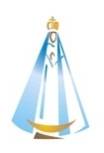 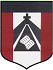 Espacio Curricular: Catequesis.Seño: Andrea.Grado: Segundo grado A y B.Qué lindo volver a encontrarnos chicos queridos, familia!!  Agradecidos de la posibilidad de seguir descubriendo el mensaje de Jesús, y sintiendo su presencia expresada en los detalles de la vida diaria, los invito a disfrutar del regalo de su amor!! Les envío los encuentros  de los días  lunes y martes /jueves (según sean de 2do A o 2do B) de  esta semana.Tema: “UN LUGAR ESPECIAL”Desarrollo:Invitamos a los chicos a imaginar que calzan zapatos hechos de algodón. Los prueban caminando levemente allí en el ambiente donde  estén realizando la tarea. No se escucha ningún ruido por su andar suave. Los invitamos a sentarse y en silencio, logrando con la voz un clima de calma, pueden acompañar esta iniciación al silencio con una música relajante: https://youtu.be/DYm4EVI-34Y Luego,  leerán  con atención el episodio del club de los peregrinos, página 20. Preguntamos: ¿Qué es la parroquia/ capilla para los peregrinos?¿Dónde iba a quedar impresa?A continuación, realizar la actividad 1, que está orientada a que los niños se conecten con sus emociones  y experimenten alegría por encontrarse con Jesús, como cuando se encuentra con sus  amigos. En la actividad 2, les proponemos a hacer memoria, invitándolos a recordar la visita a Jesús en la Capilla del colegio, o la participación en alguna celebración en la Parroquia de su barrio. En la actividad 3, página 21, se trabaja una cita, en la cual Jesús define muy claramente qué es el templo y nos muestra que él mismo enseñaba allí. La actividad 4, acompaña la comprensión lectora  del mensaje bíblico. El texto del  Papa Francisco, actividad 5,  nos invita a pensar de quién es esta “casa”, de Dios y nuestra. Es para todos. Y tiene una doble finalidad: el encuentro con Dios y con los hermanos. Podemos aclararle que cuando decimos “hermanos”, nos referimos a hermanos en la fe.  Luego de realizar la actividad 6, proponemos contemplar juntos la imagen de la página 21. Destaquen que el templo tiene las puertas abiertas, que está en medio de las casas, y que los vecinos se acercan. Podemos invitarlos a pensar en una historia sobre el nene y su papá que están entrando. Mientras realizan esta actividad final, pueden acompañar con la canción : “Un lugar chiquito”  https://youtu.be/uVKabHaI_TA               Que vivan una semana hermosa sintiendo el gran regalo del amor de Jesús!!!Les mando un abrazo grandote hasta que nos volvamos a encontrar!!!Seño Andre. Ante dudas y sugerencias: agiraudo@institutonsvallecba.edu.ar  (cuando retomemos los encuentros en el colegio haremos juntos la corrección de las actividades) Sin embargo, aquella familia que desee compartir la tarea realizada, puede enviarla para que yo la vea  y le haga una devolución,   será bienvenida! 